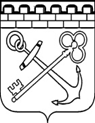 АДМИНИСТРАЦИЯ ЛЕНИНГРАДСКОЙ ОБЛАСТИКОМИТЕТ ПО ТОПЛИВНО-ЭНЕРГЕТИЧЕСКОМУ КОМПЛЕКСУ ЛЕНИНГРАДСКОЙ ОБЛАСТИПРИКАЗ«___»______________2020 г.	 								№____О внесении изменений в приказ комитета по топливно-энергетическому комплексу Ленинградской области от 18 февраля 2013 года № 2
«Об утверждении Перечня должностей государственной гражданской службы комитета по топливно-энергетическому комплексу Ленинградской области, при назначении на которые граждане и при замещении которых государственные гражданские служащие Ленинградской области обязаны представлять сведения о своих доходах, об имуществе и обязательствах имущественного характера, а также сведения о доходах, об имуществе и обязательствах имущественного характера своих супруги (супруга) и несовершеннолетних детей»В целях приведения нормативных правовых актов комитета по топливно-энергетическому комплексу Ленинградской области в соответствие с действующим законодательством п р и к а з ы в а ю:1. Внести в приказ комитета по топливно-энергетическому комплексу Ленинградской области от 18 февраля 2013 года № 2 «Об утверждении Перечня должностей государственной гражданской службы комитета по топливно-энергетическому комплексу Ленинградской области, при замещении которых государственные гражданские служащие Ленинградской области обязаны представлять сведения о своих доходах, об имуществе и обязательствах имущественного характера, а также сведения о доходах, об имуществе и обязательствах имущественного характера своих супруги (супруга) и несовершеннолетних детей» (далее – Приказ) следующие изменения:  Изложить Приложение (Перечень должностей государственной гражданской службы комитета по топливно-энергетическому комплексу Ленинградской области, при замещении которых государственные гражданские служащие обязаны представлять сведения о своих доходах, об имуществе и обязательствах имущественного характера, а также сведения о доходах, об имуществе и обязательствах имущественного характера своих супруги (супруга) и несовершеннолетних детей) к Приказу, согласно Приложению к настоящему приказу.  2. Контроль за исполнением настоящего приказа оставляю за собой.Председатель комитета 								Ю.В. АндреевПриложение к приказу комитета по топливно-энергетическому комплексу Ленинградской областиот «___»______________ 2021г. №____(Приложение )к приказу комитета по топливно-энергетическому комплексу Ленинградской областиот «18» февраля 2013 г. №2Перечень должностей государственной гражданской службы комитета по топливно-энергетическому комплексу Ленинградской области, при замещении которых государственные гражданские служащиеобязаны представлять сведения о своих доходах, об имуществе и обязательствах имущественного характера, а также сведения о доходах, об имуществе и обязательствах имущественного характера своих супруги (супруга) и несовершеннолетних детейВ секторе бухгалтерского учета и финансового контроля:1. Начальник сектора бухгалтерского учета и финансового контроля2. Консультант сектора бухгалтерского учета и финансового контроля3. Главный специалист сектора бухгалтерского учета и финансового контроляВ отделе газификации и газоснабжения:1. Начальник отдела газификации и газоснабжения2. Заместитель начальника отдела газификации и газоснабжения3. Консультант отдела газификации и газоснабжения4. Главный специалист отдела газификации и газоснабжения5. Ведущий специалист отдела газификации и газоснабжения6. Специалист первой категории отдела газификации и газоснабженияВ отделе топливных ресурсов:1. Начальник отдела топливных ресурсов2. Консультант отдела топливных ресурсов3. Главный специалист отдела топливных ресурсов (исполнение должностных обязанностей которого в соответствии с должностным регламентом предусматривает подготовку и принятие решений о распределении бюджетных ассигнований, субсидий, межбюджетных трансфертов, а также распределение ограниченного ресурса (квоты, частоты, участки недр и др.)4. Ведущий специалист отдела топливных ресурсовВ отделе теплоэнергетики:1. Начальник отдела теплоэнергетики2. Консультант отдела теплоэнергетики3. Главный специалист отдела теплоэнергетики4. Ведущий специалист отдела теплоэнергетики5. Специалист первой категории отдела теплоэнергетикиВ отделе электроэнергетики:1. Начальник отдела электроэнергетики2. Консультант отдела электроэнергетики3. Главный специалист отдела электроэнергетики4. Ведущий специалист отдела электроэнергетикиВ секторе подключения и категорирования:1. Начальник сектора подключения и категорирования2. Консультант сектора подключения и категорированияВ отделе информационного и правового обеспечения:1. Начальник отдела информационного и правового обеспечения3. Ведущий специалист отдела информационного и правового обеспечения